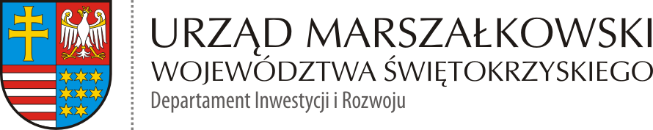 IR-I.272.6.2023								             Kielce, dnia 29 września 2023 r.Do wszystkich zainteresowanych	którzy pobrali treść ZapytaniaZmiana treści zapytania ofertowego, formularza ofertowego i wzoru umowydotyczy: zamówienia publicznego, prowadzonego na zasadach określonych przez Zamawiającego 
w § 9 „Reguły udzielania zamówień, do których nie mają zastosowania przepisy ustawy” zawartej 
w Instrukcji pn. „Zasady udzielania zamówień publicznych w Urzędzie Marszałkowskim Województwa Świętokrzyskiego w Kielcach i regulamin pracy komisji przetargowej”, stanowiącej Załącznik nr 1 
do Uchwały nr 3346/21 Zarządu Województwa Świętokrzyskiego z dnia 3 lutego 2021 (z późn.zm.), którego przedmiotem jest usługa kompleksowej organizacji posiedzenia dla członków Rady 
ds. Rozwoju Województwa Świętokrzyskiego.Zamawiający – Województwo Świętokrzyskie - Urząd Marszałkowski Województwa Świętokrzyskiego w Kielcach, dokonuje zmiany treści Zapytania ofertowego, w sposób następujący:W Zapytaniu ofertowym pkt VII. MIEJSCE I TERMIN REALIZACJI ZAMÓWIENIA otrzymuje brzmienie:„Miejsce: Buskie Samorządowe Centrum Kultury w Busku Zdroju, Al. Mickiewicza 22,
28-100 Busko-Zdrój, (sala będzie bezpłatnie udostępniona Wykonawcy na potrzeby organizacji spotkania)Termin:  29 września 2023 r. (piątek), godz. 10.00 – 15.00”W Zapytaniu ofertowym w pkt VIII. OPIS PRZEDMIOTU ZAMÓWIENIA,  odnośnik Ad.1 pkt 1 zdanie pierwsze otrzymuje brzmienie:„1. Przygotowanie sali konferencyjnej (dostosowanej do potrzeb osób z niepełnosprawnościami) 
z zapleczem technicznym i obsługą w Buskim Samorządowym Centrum Kultury w Busku Zdroju 
na ok. 5 godzin zegarowych (10:00 – 15:00, godziny mogą ulec zmianie) wraz z niezbędnym wyposażeniem tj.:”W Zapytaniu ofertowym w pkt X MIEJSCE ORAZ TERMIN SKŁADANIA OFERT pkt 1 otrzymuje brzmienie:„1. Oferty można składać pocztą elektroniczną na adres: strategia2030@sejmik.kielce.pl w terminie 
do dnia 8 września 2023 roku.”Zamawiający – Województwo Świętokrzyskie - Urząd Marszałkowski Województwa Świętokrzyskiego w Kielcach, dokonuje zmiany w treści Formularza Ofertowego, w sposób następujący:Zmianie ulega pkt 2 ppkt a) i otrzymuje brzmienie:„a) Przygotowanie sali konferencyjnej w Buskim Samorządowym Centrum Kultury w Busku Zdroju 
w dniu 29 września 2023 roku na posiedzenie Rady ds. Rozwoju Województwa Świętokrzyskiego.”Zamawiający – Województwo Świętokrzyskie - Urząd Marszałkowski Województwa Świętokrzyskiego w Kielcach, dokonuje zmiany w treści Wzoru Umowy, w sposób następujący:Zmianie ulega § 1 pkt 1 i otrzymuje brzmienie:„ 1.	Przedmiotem umowy jest kompleksowa organizacja posiedzenia zaplanowanego 
na 29 września 2023 roku w siedzibie Buskiego Samorządowego Centrum Kultury w Busku Zdroju, 
Al. Mickiewicza 22, 28-100 Busko-Zdrój  dla członków Rady ds. rozwoju województwa świętokrzyskiego, na którą składa się przygotowanie sali konferencyjnej w Buskim Samorządowym Centrum Kultury na posiedzenie Rady (dla maksymalnie 55 osób), przygotowanie i zaserwowanie serwisu kawowego i obiadu dla uczestników posiedzenia (maksymalnie 55 osób) w pomieszczeniu sąsiadującym z salą konferencyjną oraz zapewnienie transportu busem/autobusem oraz kierowcy 
do przewozu uczestników (maksymalnie 40 osób) spotkania z Kielc do miejsca docelowego 
i z powrotem do Kielc, zgodnie z wymogami zawartymi w Zapytaniu ofertowym stanowiącym załącznik do umowy.”